國際佛光會中華總會2022年5〜6月份督導委員會活動討論案【提  案】案    由：舉辦「2022年預備檀講師研習」案，提請討論。說    明：為落實創會會長　星雲大師創會目標之「從弟子到講師」理念，積極培養在家居士成為檀講師，效法佛陀熱忱向世人宣揚和平慈悲的教義，更將佛法帶進社會各階層，以實現佛光普照三千界、法水長流五大洲之理想。辦    法：      一、研習時間：6月11日（六）上午9：30 ~ 12日（日）下午3：00      二、研習地點：佛光山金光明寺。      三、參加對象：人間佛教宣講員、布教師及發心成為弘法人才之佛光人，並至少應受持三皈五戒者。      四、報名辦法：報名截至5月10日（二），詳情請參閱（附件1）。執行辦法：(請具體說明)會務宣導感謝各督導區已陸續完成「督導會長暨幹部座談會」，分享會務經驗，凝聚共識。各區辦理情形，請參閱（附件2）。相關新聞報導及精彩照片5張（畫素2MB以上）請回傳各區協會信箱，以利統整與成果報告。二、【雲端浴佛】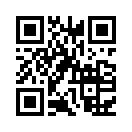 佛光山全球資訊網推出「雲端浴佛」，使大眾方便在家中、或上班場域皆可浴佛靜心，希冀大眾能藉著佛陀的聖德來清淨身心，解脫自在，請於各類自媒體廣為宣傳。網址：http://online.fgs.org.tw/三、【2022年行政秘書學苑招募培訓】    為培訓行政秘書專業能力，以符合現代化、國際化發展，提升組織與個人競爭力，特舉辦培訓課程，歡迎推薦青年踴躍報名參加。培訓日期：2022年8月1日（一）~ 9月30日（五），為期兩個月。相關參加辦法請參閱（附件3）。四、【佛光山2022年短期出家修道會」】    每位督導一生都應該至少參加一次「短期出家修道會」，是學佛者必經的宗教體驗，並加強宗門思想，進而深入了解大師的人間佛教理念。「第九十九期」 - 修道久久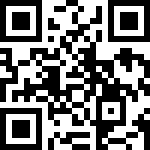 活動日期︰2022年7月6日（三）~ 7月12日（二）活動對象︰18-65歲之信眾。報名網址︰http://tsunglin.fgs.org.tw/STMR（附件4）。